Помещение первого этажа в многоквартирном жилом домеТип имущества: нежилое помещение, кадастровый номер здания 47:12:0101043:163Площадь помещения: 78,1 кв.мМестоположение: Ленинградская область, г. Волхов, ул. Дзержинского, д. 10Наличие инженерных сетей:Электроэнергия-естьГаз-естьОтопление-естьВодоснабжение-естьВодоотведение-естьСвязь, интернет-возможность подключения естьПарковка-общаяМатериал стен: кирпичСостояние объекта:      1. Требует косметического ремонта-да     2. Требует замены коммуникаций-нетПлан помещения:Фото: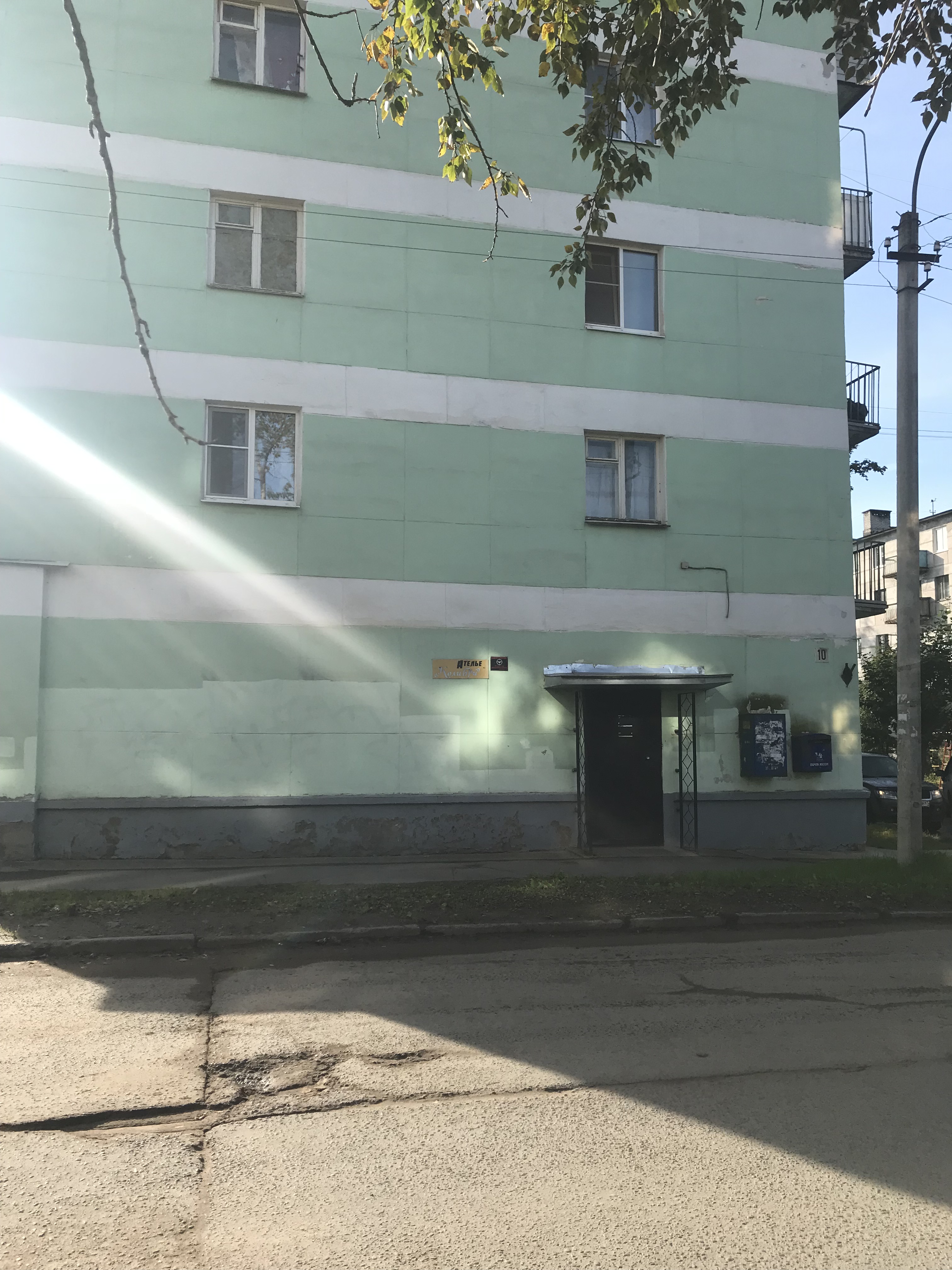 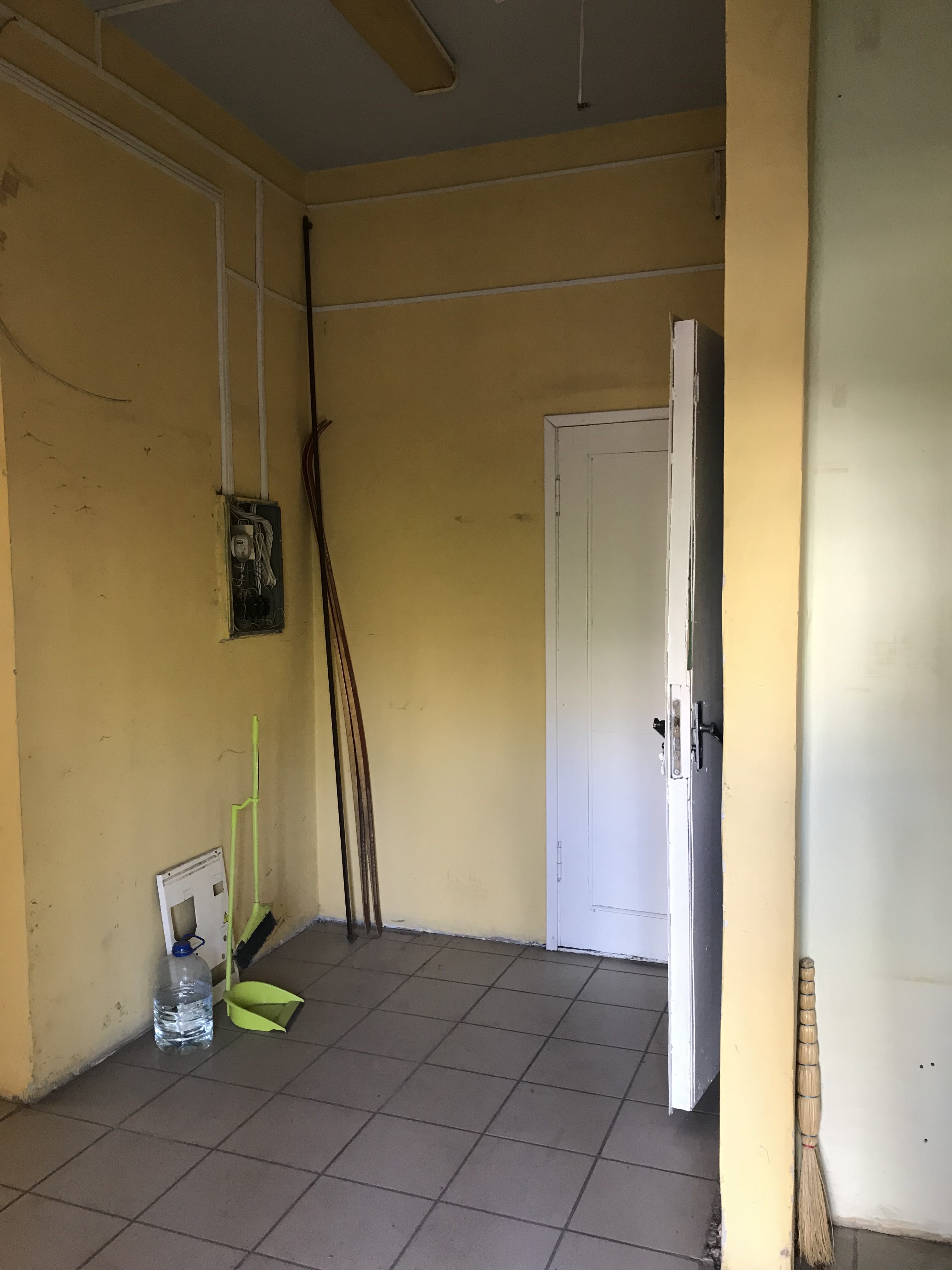 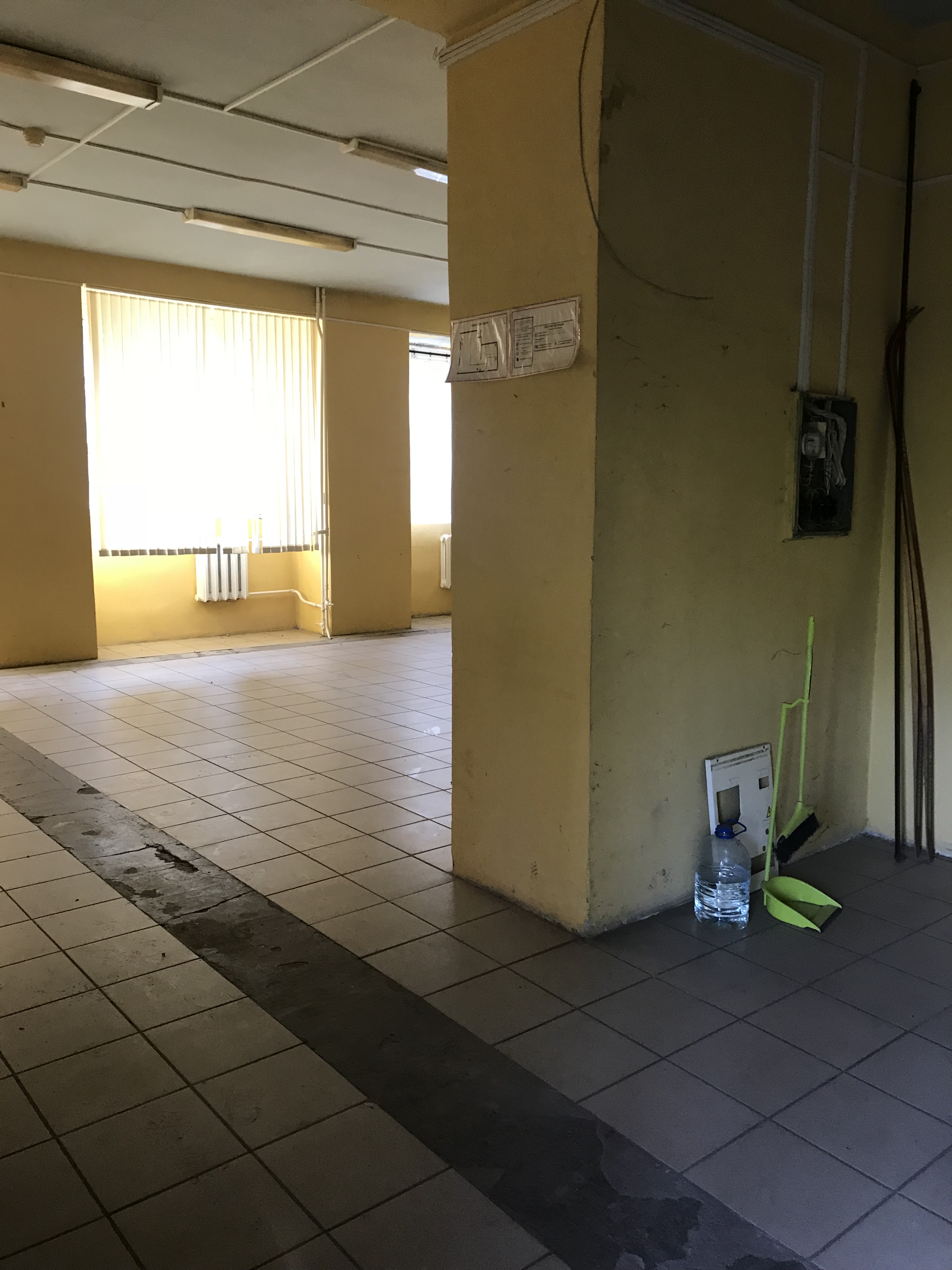 